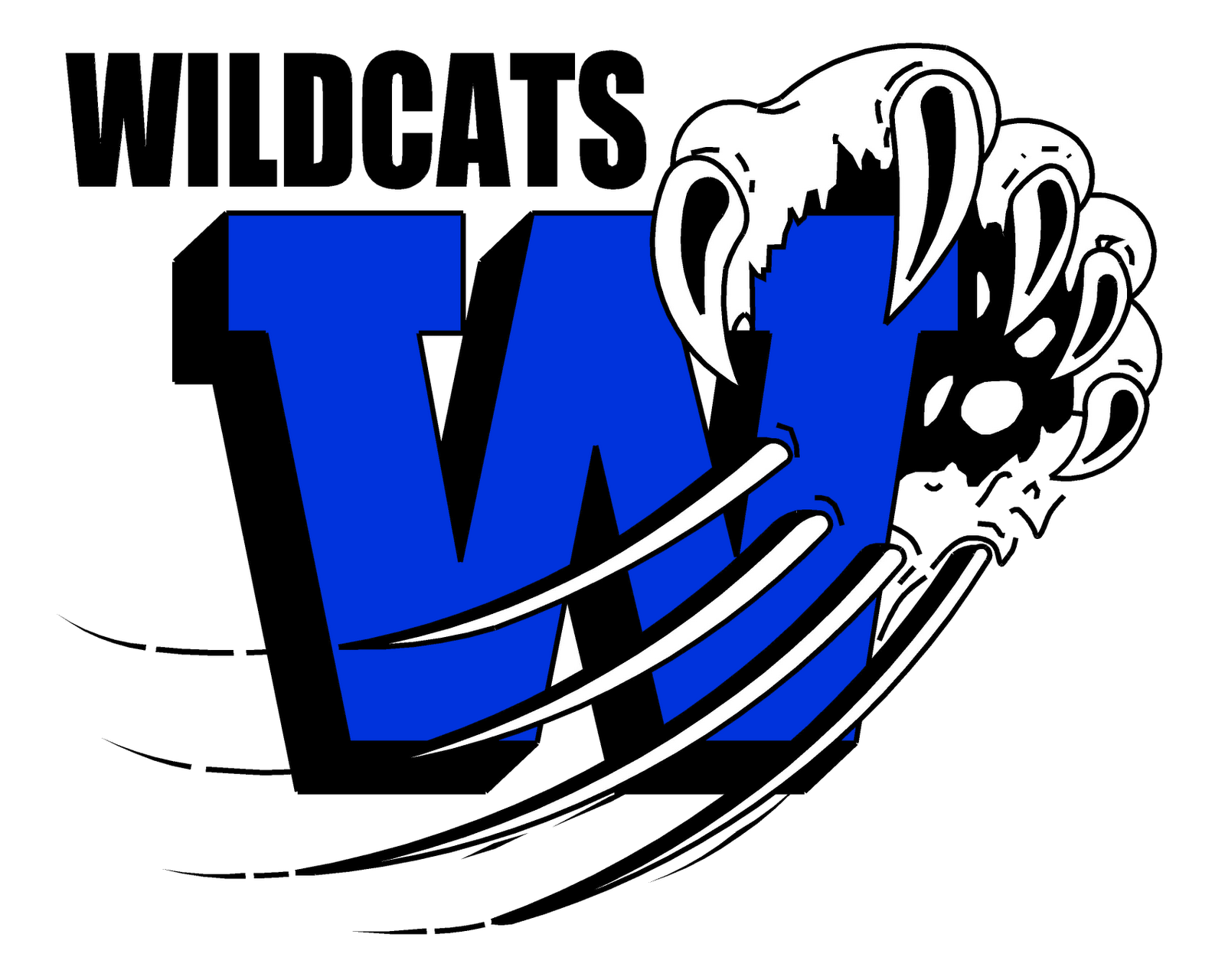 PLC Protocol 2015-2016Teacher:Date:PLANPLANWhat do we want them to learn?What do we want them to learn?Project the Instructional Unit (including identified standards)Project the Instructional Unit (including identified standards)Project standards and highlight power verbs from each standard to indicate level of rigor. (Identify if this is at the introductory, mastery, or review level for each standard)Project standards and highlight power verbs from each standard to indicate level of rigor. (Identify if this is at the introductory, mastery, or review level for each standard)Project the common assessment and discuss the test question(s) that address the level of rigor of each standard assessed.Project the common assessment and discuss the test question(s) that address the level of rigor of each standard assessed.DODODemonstrate a content-specific literacy strategy that was implemented for this unit.Demonstrate one high yield instructional strategy used to engage students in their learning.Demonstrate a content-specific literacy strategy that was implemented for this unit.Demonstrate one high yield instructional strategy used to engage students in their learning.STUDYSTUDYHow will we know when they have learned it?How will we know when they have learned it?Project data analysis from GradeCam.Project data analysis from GradeCam.Project the GradeCam  % mastery on each standard assessedProject the GradeCam  % mastery on each standard assessedShare Student Voice:  Process Analysis (+/Δ) with studentsShare Student Voice:  Process Analysis (+/Δ) with studentsFailure ListFailure ListList students with a failing cumulative grade of 59% or below.Have parent contacts been made on behalf of all students who currently have a failing grade and/or behavior concerns?List students with a failing cumulative grade of 59% or below.Have parent contacts been made on behalf of all students who currently have a failing grade and/or behavior concerns?Teacher Self-Reflection on Instructional UnitTeacher Self-Reflection on Instructional UnitPLUSDELTAStaff Support needed:Staff Support needed: